Malteser International Country Coordination OfficePlot No: 445 Kololo Road 3k SouthTong Ping, Juba TownJuba, South Sudan22 February 2022Request for QuotationRFQ_WAU_2022_0020 For supply and delivery of agriculture field crop seeds to Wau  Annex 1: Specification of TenderingAnnex 2: Bill of QuantityWe look forward to receiving your tenders by or before the submission deadline on 28 February at or before 4:00 pm via E-mail to: mb.procurement-juba@malteser-international.org or in a sealed envelope in Malteser International’s West Residential Area Next to CARE International Office in Wau in South Sudan.Please write in the Subject line of your email with tender: “RFQ_WAU_2022_0020 for agriculture field crop seeds”Thank you for your cooperation.Sincerely Yours, please consider the environment before printing this emailMalteser Hilfsdienst e. V., Malteser International, Erna-Scheffler-Str. 2, 51103 Cologne, GermanyA.	SPECIFICATION OF BIIDINGRelated to our advertised Request for Quotation (RFQ) RFQ_WAU_2022_0020 for supply and delivery of agriculture field crop seeds to Wau. Under the following reference number: donor project numbers: JUB-1323Description of the organization and its activitiesMalteser International, the worldwide relief agency of the Sovereign Order of Malta for humanitarian aid, has more than 50 years of experience in humanitarian relief and covers around 100 projects in some 20 countries in Africa, Asia and the Americas, annually. It provides aid in all parts of the world without distinction of religion, race or political persuasion. Christian values and the humanitarian principles of impartiality and independence are the foundation of its work.In South Sudan, Malteser International operates in Juba, Yei, Wau, Uyujuku and Juba. In these locations, it’s activities include Health and Nutrition, Food Security and Livelihood, Water Sanitation and Hygiene and Health ProgramsObjective of SOB: In accordance with the overall targets of above-mentioned operations, MI plans to order agriculture field crop seeds with delivery to Wau.The technical specifications and conditions of the tendering process are described below in the Specification of Tendering and in the Annex 2: Bill of Quantity which are part of this SOB.  Suppliers are invited to present tenders complying with the requirements here below specified.Tender Presentation The tender shall be via E-mail to: mb.procurement-juba@malteser-international.org or in a sealed envelope in Malteser International’s West Residential Area Next to CARE International Office in Wau in South SudanThe deadline for the delivery of the tenders is: 28 February 2022 at or before 4:00pmThe tender shall be written in English The tender should be valid for 30 days after the deadlineThe format BoQ can be used or a separate one depending on supplier’s choice.General conditionsThe tender shall be typed or written and signed on each page by the legal representative of the supplier,The winning supplier might be requested to provide catalogues, pictures, technical descriptions and/or samples of items at the order stage when required,The prices of the tenders will be expressed in United States Dollars. The prices must be on unit price basis as well as by totals,The prices will be considered fixed. No additional change of whatsoever nature and type will be accepted by Malteser International,Malteser International reserves the right to accept or reject all tenders depending on prevailing condition at the time.Technical specificationSupply and delivery of agriculture field crop seeds to Wau.  The “GMO Free” certificate must be provided with delivery of agriculture field crop seeds to Wau.Validity of tendersEach company is bound to the tender submitted for a period of 30 days from the deadline for submission of tenders.Language of tendersAll tenders, official correspondence between companies and MI, as well as all documents associated with the tender request will be in English.Submission of tendersAll tenders must conform to the following conditions: Each tender must be submitted via E-mail to: mb.procurement-juba@malteser-international.org or in a sealed envelope in Malteser International’s West Residential Area Next to CARE International Office in Wau in South Sudan on 28 February 2022, at or before 04:00 pm (Juba local time). Content of tendersAll submitted tenders must conform to the requirements mentioned in the SOB. Furthermore, they must include the following documents:Part 1 - Tender: A tender for supply and delivery of agriculture field crop seeds to Wau. The format BoQ can be used or a separate one depending on supplier’s choice. Additional sheets may be attached for further details. Part 2 – Documents to submitCopy of the company’s certificate of incorporation,Copy of Chamber of Commerce registration, Copy Tax Identification Certificate,Copy of Certificate of Operation,Company’s Bank Statement of last three months,Company’s official address,Bank account details (where money would be paid),Ownership of tendersMalteser International reserves/funds ownership of all tender received. As a consequence, bidders will not be able to stipulate requirements that their tenders are to be returned. Opening of submitted tendersThe tenders will be opened on 28 February 2022 in Malteser International Country Coordination Office in Juba, South Sudan, by the Evaluation committee. The selection process will be recorded in writing by the committee.Tenders evaluationThe criteria applied for the evaluation will be the legal conformity, the price, the technical experiences, the compliance with technical specifications and quality standards, and the capacity to deliver, delivery time and meet timeframes as specified. The work will be awarded to the winning bidder according to the timetable mentioned above.Exclusion criteria The following are exclusion criteria:Not submitted the following company registration documents in South Sudan:Copy of the company’s certificate of incorporation,Copy of Chamber of Commerce registration, Copy Tax Identification Certificate,Copy of Certificate of Operation,Not bided according to the specification,Mathematical error of total bided price >±2 %. Specific Technical and Financial Evaluation Criteria to standards:Comparative Bid Analysis and justification basing on responsiveness of the selected supplier by evaluation committee.Contract agreement will directly be issued to the selected supplier upon approval.DeliveryTerms of paymentThe payment will be done in United States Dollar by bank transfer or cheque as specified below:Payment terms will be within 10 business days after receipt of seeds and invoice, by Electronic bank transfer.Annex 2: Bill of QuantityFor supply and delivery of agriculture field crop seeds to Wau  On behalf of Malteser International:							22 February 2022Sincerely, please consider the environment before printing this email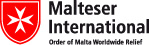 South Sudan Coordination Office 
Nermin Silajdzic. Country Logistics and Security Cordinator 
Plot No. 445, Block 3, Kololo - US Embassy Road.Central Equitorial State, Juba, South Sudan
M: +211 (0) 911 746 963 · M: +211 (0) 924 767 949
nermin.silajdzic@malteser-international.org · Skype: nsilajdzic
www.malteser-international.org
Malteser International Europe/Malteser Hilfsdienst e. V., County Court Cologne, VR 4726
Executive Board: Karl Prinz zu Löwenstein, Dr. Elmar Pankau,
Douglas Graf Saurma-Jeltsch, Verena Hölken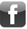 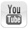 Legal advice: This communication is for use by the intended recipient and contains information that may be privileged, confidential or copyrighted under applicable law. If you are not the intended recipient, you are hereby formally notified that any use, copying or distribution of this e-mail, in whole or in part, is strictly prohibited. Please notify the sender by return e-mail and delete this e-mail from your systems.Legal advice: This communication is for use by the intended recipient and contains information that may be privileged, confidential or copyrighted under applicable law. If you are not the intended recipient, you are hereby formally notified that any use, copying or distribution of this e-mail, in whole or in part, is strictly prohibited. Please notify the sender by return e-mail and delete this e-mail from your systems.Legal advice: This communication is for use by the intended recipient and contains information that may be privileged, confidential or copyrighted under applicable law. If you are not the intended recipient, you are hereby formally notified that any use, copying or distribution of this e-mail, in whole or in part, is strictly prohibited. Please notify the sender by return e-mail and delete this e-mail from your systems.No.DescriptionUnit QuantityQuality1Unshelled Groundnut (short season local Sudanese variety), Packaging of 4kg.Kg     8,800 GMO free certified2Sorghum (local Sudanese tabet variety). Packaging of 2kgKg     4,400 GMO free certified3Shelled Bambara nut (Local Variety) Packaging of 2kg.Kg     4,400 GMO free certified4Unshelled Groundnut (short season local Sudanese variety), Packaging of 4kg.Kg     2,400 GMO free certified5Sorghum (local variety; achol) Packaging of 2kgKg     1,200 GMO free certified6Shelled Bambara nut (local Variety) Packaging of 2kg.Kg     1,200 GMO free certifiedNoLocationsTargetCrop Seed quantity in KgCrop Seed quantity in KgCrop Seed quantity in KgCrop Seed quantity in KgNoLocationsTargetGroundnuts (local Sudanese variety) Bambara nut (local variety)Sorghum (tabet variety)Sorghum local variety AcholTentative datesNumber of truck trips1Residential areas in Wau    1,250              5,000          2,500          2,500                -   28-30 March 202232Agok in  Wau       300              1,200            600            600                -   31-Mar-2213Bussere and Wad alel       650              2,600          1,300          1,300                -   1 to 4 April 202224Waar Nyiel and Warhuk       600              2,400          1,200              -              1,200 5 and 6 April 20222   2,800            11,200          5,600          4,400            1,200 No.DescriptionUnit QuantityUnit price USDTotal USD1Unshelled Groundnut (short season local Sudanese variety), Packaging of 4kg.Kg     8,800 2Sorghum (local Sudanese tabet variety). Packaging of 2kgKg     4,400 3Shelled Bambara nut (Local Variety) Packaging of 2kg.Kg     4,400 4Unshelled Groundnut (short season local Sudanese variety), Packaging of 4kg.Kg     2,400 5Sorghum (local variety; achol) Packaging of 2kgKg     1,200 6Shelled Bambara nut (local Variety) Packaging of 2kg.Kg     1,200 TotalSouth Sudan Coordination Office 
Nermin Silajdzic. Country Logistics and Security Coordinator
Plot No. 445, Block 3, Kololo - US Embassy Road.Central Equitorial State, Juba, South Sudan
M: +211 (0) 911 746 963 · M: +211 (0) 924 767 949
nermin.silajdzic@malteser-international.org · Skype: nsilajdzic
www.malteser-international.org
Malteser International Europe/Malteser Hilfsdienst e. V., County Court Cologne, VR 4726
Executive Board: Karl Prinz zu Löwenstein, Dr. Elmar Pankau,
Douglas Graf Saurma-Jeltsch, Verena HölkenLegal advice: This communication is for use by the intended recipient and contains information that may be privileged, confidential or copyrighted under applicable law. If you are not the intended recipient, you are hereby formally notified that any use, copying or distribution of this e-mail, in whole or in part, is strictly prohibited. Please notify the sender by return e-mail and delete this e-mail from your systems.Legal advice: This communication is for use by the intended recipient and contains information that may be privileged, confidential or copyrighted under applicable law. If you are not the intended recipient, you are hereby formally notified that any use, copying or distribution of this e-mail, in whole or in part, is strictly prohibited. Please notify the sender by return e-mail and delete this e-mail from your systems.Legal advice: This communication is for use by the intended recipient and contains information that may be privileged, confidential or copyrighted under applicable law. If you are not the intended recipient, you are hereby formally notified that any use, copying or distribution of this e-mail, in whole or in part, is strictly prohibited. Please notify the sender by return e-mail and delete this e-mail from your systems.